                       NATIONAL CONSERVATION AUTHORITY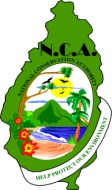 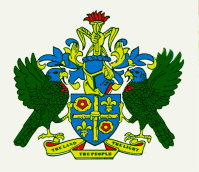        APPLICATION FORM FOR VENDOR’S LICENSEDATE ……………………………….I ……………………………………………………………………………………………………………………………………………. of(Name of person)……………………………………………………………………………………………………………………………………………………(Address)Hereby make an application for a …………………….………………………………………………………………………..                                                                                        (Type of vending License)Vending License in respect of premises situated at …………………………………………………………………                                                                                                            (Address of proposed premises)NATIONALITY: …………………….   D.O.B:………………... AGE:…………  NIC: …………………  SEX: Male/FemaleTELEPHONE #:  Day ………………………… Night……….………………… EMAIL: ……………………………………………….DO YOU HAVE ANY BUSINESS EXPERIENCE? (YES)   OR    (NO)IF YES, WHAT TYPE OF BUSINESS? …………………………………………………..……………………………………..HAVE YOU EVER BEEN A VENDOR?  (YES)   OR   (NO)HAVE YOU EVER BEEN IN POSSESION OF A VENDOR’S LICENSE BY THE NCA?  (YES)   OR   (NO)IF YES, WHAT LOCATION WAS THE LICENSE FOR? ………………………………………………………………………IN ORDER OF PRIORITY NAME FOUR LOCATIONS WHERE YOU WOULD LIKE TO OPERATE1……………………………………………………………………     2……………………………………………………………………  3……………………………………………………………………     4……………………………………………………………………    IF ANY ONE OF THE ABOVE LOCATIONS APPLIED FOR IS NOT AVAILABLE, WOULD YOU BE INTERESTED IN ANY OTHER? PLEASE STATE…………..…………………………………………………………………………………………………………ARE YOU PREPARED TO COMPLY WITH THE RULES AND REGULATIONS OF THE NATIONAL CONSERVATION AUTHORITY?(YES)   OR   (NO)SIGNATURE OF APPLICANT…………………………………………….   DATE ……………………….…………………….FOR OFFICIAL USE ONLYDECISION/COMMENTS: ………………………………………………………………………………………………………………………………………………………………………………………………………………………………………………………………………………………………………………………………………………………………………………………………………………………………………………………………………………………………………………………………………………………………………………………………AUTHORISED SIGNATURE(S)________________________________             ___________________________ 		    COMMERCIAL SERVICES OFFICER                        GENERAL MANAGER/ACCOUNTANT    DATE____________________                              DATE APPROVED______________                                                                                     VENDORS LICENSE NO #______